	Assemblée générale du conseil Elzéar-Goulet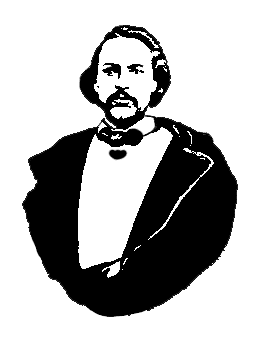 	13 avril   ◊   19h30   ◊   Salle Sportex au CUSBOuverture de la réunion et prièreAdoption de l’ordre du jourAdoption et suivi du procès-verbal du 9 mars 2011Projet – renouer les liens avec les membres  [Paul Desrosiers]Winnipeg Region – AGA et délégués  [Marc Boyer]MMF – Health & Wellness workshopsRapport budgétaire [Marc Boyer]Rapport financier [Roger Hupé]Affaires nouvellesCentre du Patrimoine – avis de services en français pour Métis (100$)  [Marc Boyer]Félicitation à Gabriel Dufault – prix Louis Riel 2011Disque compact de la soirée « Hommage à Louis Riel » en venteAssociation manitobaine du patrimoine francophone et métisActivités cet été – (juin) pique-nique métis, Save our Seine, cimetière Dumoulin; 	     (juillet) retour à BatocheRatification des membres :  Marc et Paul Leclair; Carole, Julien, et Elaine Gobeil;	Billie, Kyle, et Shawn Schibler; Michelle Grégoire, Murielle Grant, Noëlla Hébert, 	Jean-François Bérard, Denise Tremblay, Laurent Carrière, Stéphanie GraffCotisation des membres 2011Tirage de présenceProchaine réunion (exécutif) :   31 août à 19h30AjournementPrix Louis Riel - 2011	http://www.sfm.mb.ca/nouveautes/article/le_11_mars_2011/Monsieur Gabriel Dufault – Patrimoine Reconnu à titre de fervent défenseur du patrimoine métis francophone, monsieur Gabriel Dufault est un bénévole passionné de son héritage qui inspire ceux et celles qu’il côtoie.Monsieur Dufault est président de l’Union nationale Saint-Joseph du Manitoba et siège au conseil d’administration depuis bon nombre d’années.  Il travaille inlassablement à faire reconnaître la contribution des Métis francophones du Manitoba à la création de la Province.  Il a été l’initiateur d’un cahier spécial dans La Liberté afin que le 125e anniversaire de la mort de Louis Riel puisse être commémoré, sans oublier son rôle de premier plan dans l’organisation de la soirée Hommage à Louis David Riel du 16 novembre 2010.Il arbore la ceinture Métisse en toutes circonstances et rehausse la fierté auprès de ceux et celles qui ne connaissent pas l’histoire métisse.  Il est un bâtisseur de liens durables et est devenu un incontournable des fêtes qui célèbrent le patrimoine francophone et métis. 